　　　　　　　　　　　『完成間近！』丸紅富士桜（山梨県鳴沢村）分譲地内の建物（フリープラン）が、いよいよ完成間近となります。現在、設備機器等の設置を行い、クローゼット内の棚を設置すればほぼ完成です。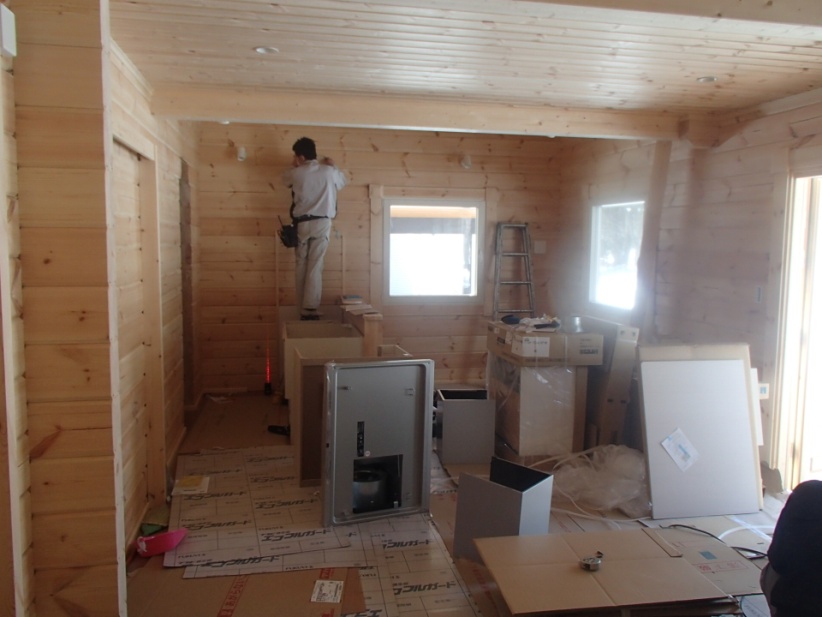 何も無かったところに、製品の箱が入るだけで雰囲気ががらっと変わり、イメージが掴めます。年越しの工事は何かと大変かと思いますが、「今年は雪も比較的少なく、工事が順調に行えたよ。」（職人さん談）との事です。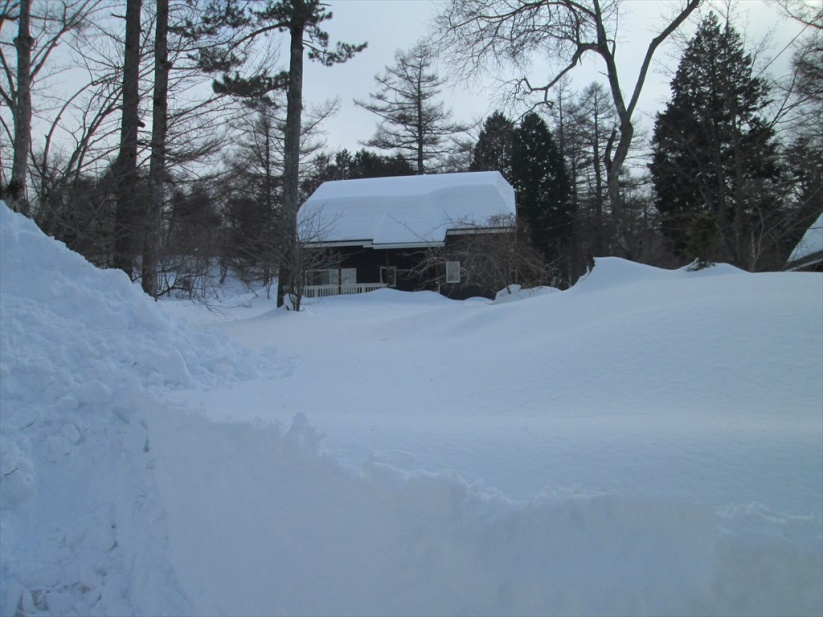 昨年の同時期です。（ちなみに２月２３日は、富士山（223）の日でした。）雪に関してはまだ油断できませんが、工事共、完成までスムーズに進みますように．．．～information～ホンカ・フラワーヴィラ内の施工中物件の構造見学会を開催致します。詳しくは、当社ホームページにて、近日お知らせ致します。Coming Soon！ホンカ・リゾート富士五湖　　　ふじ企画㈱http://honka.jp/fujigoko/＜お問合せ＞ホンカ・リゾート富士五湖　　ふじ企画株式会社ＴＥＬ　　０５５５－６２－３３５５e-mail     info@fta.co.jpその他の物件に御興味のある方は、こちらも御覧ください。http://honka-fujigoko.com/